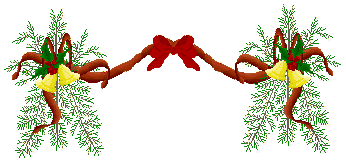 Desember.Desember er her og vi står foran en måned med mye kos og hjemligheter. I november hadde vi tema meg selv og venner. Vi har snakket om gode venner og om hvordan vi skal være mot hverandre. Vi har sunget sanger og hørt forskjellige fortellinger. Bli med dansen var også en stor hit.Nå står desember for tur, vi velger å gå vekk fra den faste ukeplanen denne måneden.Desember er førjulstid i barnehagen. Barna venter med spenning på julaften. På granitten vil vi gjøre ventetiden koselig. Vi vil synge julesanger i samlingen og fortelle julefortellinger. Vi skal også trekke kalender. Julekalenderen i år er en magisk pakke med ny julefortelling hver dag. 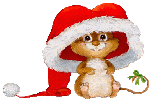 Hos oss flytter det også inn en rampenisse. Han kan finne på litt rampestreker og moro.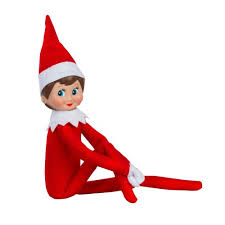 Desember er også en måned fult av juleforberedelser og juletradisjoner.  I barnehagen skal vi ha juleverksted hvor vi skal lage julepynt og noen hemmelige julegaver. 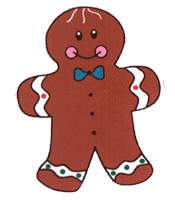 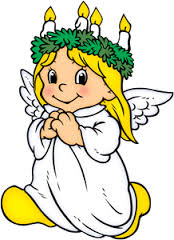 Vi markerer Lucia 13. desember. Dere får eget skriv om dette.20. desember er det Nissefesten. Det blir en felles samling på fellesrommet med underholdning. Vi har nissegrøt til lunsj og kansje får vi besøk av nissen også 😊Vi gleder oss til en måned med mange kjekke og koselige dager. Husk!!Ekstratøy. Barna trenger noe varmt å ha under regntøyet. De trenger også et par votter og/eller hansker. Gode varme sko er også greit å ha.                           Bursdagsbarn i desember: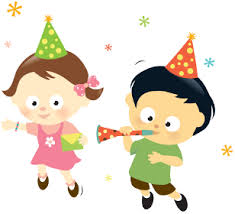                               Remo 4 år 11. Desember                               Liv 5 år 11. Desember                              Sonja 3 år 12. Desember                              Lana 4 år 16. DesemberHusk mandag 2. januar er planleggingsdag. Da er barnehagen stengt.Vi ønsker alle en riktig fin førjulstid og en god og fredelig jul.Hilsen fra Meheret, Margrete, Lisa, Sigrid og Kristin.